Publicado en Las Rozas, Madrid el 01/10/2020 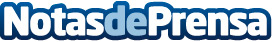 Landatel se convierte en el Partner estratégico de Ruijie, líder mundial en WIFI-6Landatel Comunicaciones, mayorista de valor añadido, especializado en el sector de las telecomunicaciones y con sedes en España y México, y Ruijie Networks, compañía líder en China y pionera en equipos WiFi-6, alcanzan un acuerdo estratégicoDatos de contacto:Lourdes Arroyo Borges911461700Nota de prensa publicada en: https://www.notasdeprensa.es/landatel-se-convierte-en-el-partner Categorias: Nacional Telecomunicaciones Programación Hardware Software Dispositivos móviles http://www.notasdeprensa.es